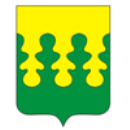 О внесении изменений в некоторые постановления администрации Тугаевского сельского поселения Комсомольского района Чувашской Республики В соответствии с Федеральным законом от 27.12.2019 N 472-ФЗ "О внесении изменений в Градостроительный кодекс Российской Федерации и отдельные законодательные акты Российской Федерации", администрация Тугаевского сельского поселения Комсомольского района Чувашской Республики   п о с т а н о в л я е т :        I. Внести в  постановление администрации Тугаевского сельского поселения сельского поселения от 12.09.2017 года № 86 «Об утверждении Административного регламента администрации Тугаевского сельского поселения Комсомольского района Чувашской Республики по предоставлению муниципальной услуги «Подготовка и выдача градостроительных планов земельных участков» (далее – административный регламент) следующие изменения:слова «20 рабочих дней» первого абзаца пункта 2.4. административного регламента заменить на слова «четырнадцать рабочих дней».2. Внести в  постановление администрации Тугаевского сельского поселения сельского поселения от 10.04.2017 года № 28 «Об утверждении Административного регламента администрации Тугаевского сельского поселения Комсомольского района Чувашской Республики по предоставлению муниципальной услуги «Выдача разрешения на ввод построенного, реконструированного объекта капитального строительства в эксплуатацию» (с изменениями от 23.11.2018 года №60, от 24.12.2019 года №66) (далее – административный регламент) следующие изменения:слова «7 рабочих дней» первого абзаца пункта  2.4. административного регламента заменить на слова «пять рабочих дней».3. Внести в  постановление администрации Тугаевского сельского поселения сельского поселения от 11.04.2017  года № 29 «Об утверждении Административного регламента администрации Тугаевского сельского поселения Комсомольского района Чувашской Республики по предоставлению муниципальной услуги «Выдача разрешений на строительство, реконструкцию объекта капитального строительства и индивидуальное жилищное строительство» (с изменениями от 20.11.2018 года № 29, 24.12.2019 года №65) (далее – административный регламент) следующие изменения:слова «7 рабочих дней» первого абзаца пункта 2.4. административного регламента заменить на слова «пять рабочих дней».4. Настоящее постановление вступает в силу после его официального опубликования  в  информационном бюллетене «Вестник Тугаевского сельского поселения Комсомольского района».5.  Контроль за выполнением постановления оставляю за собой.Глава Тугаевского сельского поселения                                                                        О.П.АндрееваЧĂВАШ РЕСПУБЛИКИКОМСОМОЛЬСКИ РАЙОНĚ ТУКАЙ   ЯЛ ПОСЕЛЕНИЙĚН АДМИНИСТРАЦИЙЕЙЫШĂНУФеврален  04-меше 2020 с №3Тукай  ялěЧУВАШСКАЯ РЕСПУБЛИКАКОМСОМОЛЬСКИЙ РАЙОНАДМИНИСТРАЦИЯТУГАЕВСКОГО СЕЛЬСКОГОПОСЕЛЕНИЯ ПОСТАНОВЛЕНИЕ04  февраля  2020  г.  № 3село Тугаево